Guía de siembra de carnívoras:                                 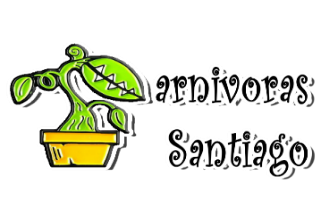 Estos son los pasos a seguir: Paso 1:Se debe agujerear el pote germinador, el cual simula un ambiente cerrado (un pequeño invernadero). En el pote germinador haremos unos agujeros tanto en la base como en la tapa; estos deben ser 5 en la base y unos 5 a 8 en la tapa. Esto idealmente con algún clavo , para que pueda  quedar una buena ventilación: Esto lo hacemos  para evitar hongos , para que este absorba el agua de riego. Con esto lograremos concentrar la temperatura y generar humedad teniendo un micro clima.Paso 2:En el paso 2 debemos agregar agua al sustrato. Recuerden solo debe ser desmirenalizada o destilada (también sirve agua benedictino o manantial). Agregamos el sustrato, se recomienda, siempre, que éste no quede muy líquido más concentrado al igual que en las fotos.Paso 3:   Una vez que el sustrato este hidratado, lo colocamos en el pote germinador, este debe quedar, ójala, plano, sin grietas; para esto debes agregar la cantidad adecuada de sustrato. Dejarémos un espacio de 1 a 2 cm entre el pote y la tapa, sirviendo correctamente en la germinación de las semillas.Paso 4:Cuando nuestro cultivo este listo, lo colocaremos en otra bandeja aparte para realizar el riego en está y no sobre nuestro cultivo, es decir, el riego se hace por abajo. Para terminar, la parte más importante, la semillas; estás debemos ponerlas por encima de nuestro sustrato, jamás se entierran, puesto que estás mismas hacen ese proceso.Paso 5:Al momento de tener listo nuestro cultivo, rociarémos por arriba el fungisida, para evitar y prevenir hongos. El fungisida se diluye en un litro de agua. Procura repetir este proceso unas 7 a 10 días. Para que nuestro cultivo germine de manera adecuada, colocarlo en un lugar, ya sea, en una ventana con sol ó ayudándole con luz artificial si es que no logramos la temperatura correcta.. Tip:

Debemos ser pacientes, las semillas demoran en germinar (nacer) de 2 a 4 semanas, si hay temperaturas frías o no tiene las condiciones adecuadas, 25 a 30ºC y más de 80% de humedad relativa, nuestro cultivo puede tardar más de lo normal.Si deseas contactarte con nosotros en nuestras página web www.plantacarnivora.cl o al whatsapp +5684142889 o Instagram carnívoras_santiago 